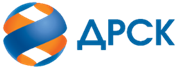 Акционерное Общество«Дальневосточная распределительная сетевая  компания»ПРОТОКОЛ № 101/МЭ-Рзаседания Закупочной комиссии по запросу котировок в электронной форме участниками которого могут быть только субъекты МСП «Пломбировочные материалы», Лот 45401-ЭКСП ПРОД-2021-ДРСКСПОСОБ И ПРЕДМЕТ ЗАКУПКИ: запрос котировок в электронной форме, участниками которого могут быть только субъекты МСП «Пломбировочные материалы», Лот 45401-ЭКСП ПРОД-2021-ДРСК КОЛИЧЕСТВО ПОДАННЫХ ЗАЯВОК НА УЧАСТИЕ В ЗАКУПКЕ: 
6 (шесть) заявок.ВОПРОСЫ, ВЫНОСИМЫЕ НА РАССМОТРЕНИЕ ЗАКУПОЧНОЙ КОМИССИИ: О рассмотрении результатов оценки основных частей заявок Об отклонении заявки Участника № 495216О признании заявок соответствующими условиям Документации о закупке по результатам рассмотрения основных частей заявокРЕШИЛИ:По вопросу № 1Признать объем полученной информации достаточным для принятия решения.Принять к рассмотрению основных части заявок следующих участников:По вопросу №2  1. Отклонить заявку Участника 495216 от дальнейшего рассмотрения на основании п. 4.9.5 «б»  Документации о закупке, как несоответствующую следующим требованиям:         По вопросу №3Признать основную часть заявки Участников: №№ 493406,495213, 495330, 495350, 495380 удовлетворяющим по существу условиям Документации о закупке и принять его к дальнейшему рассмотрению.Тел. (4162)397-260г. Благовещенск                                   «17»  ноября  2020№п/пНаименование, адрес и ИНН Участника и/или его идентификационный номерДата и время регистрации заявки49340627.10.2020 08:02:0849521326.10.2020 18:18:3449521626.10.2020 18:24:1649533027.10.2020 03:12:4149535027.10.2020 05:25:1349538027.10.2020 07:06:58№п/пДата и время регистрации заявкиИдентификационный номер Участника49340627.10.2020 08:02:0849521326.10.2020 18:18:3449521626.10.2020 18:24:1649533027.10.2020 03:12:4149535027.10.2020 05:25:1349538027.10.2020 07:06:58Основания для отклонения1. В таблицах 1.«Контрольно-защитная наклейка номерная» и  6.«Пломба- наклейка антимагнитная» технического предложения заявки участника в строке наименования показателя «Температура применения» предложено «От -40℃ до +90℃ и выше», что не позволяет однозначно определить температурный диапазон применения изделия и  не соответствует требованиям по заполнению указанным в п 7.4. «Техническое предложение (форма 4)» документации о закупке, в котором установлено следующее требование «[Участник обязан описать все позиции Технических требований (ПРИЛОЖЕНИЕ № 1 – ТЕХНИЧЕСКИЕ ТРЕБОВАНИЯ), с учетом предлагаемых условий Договора, а также требований разделов 4 и 6 настоящей Документации о закупке, при этом в предложении не допускается ограничиваться типовыми фразами («готовы выполнить все в соответствии с Техническими требованиями», «со всем согласны» и т.д.), или копированием конкретных требований из Технических требований, необходимо самостоятельно заполнить все ячейки/значения/разделы с описанием предлагаемых характеристик оборудования, технологий выполнения работ, значений, величин, сроков и т.д.]».	По результатам дополнительной экспертизы замечание не снято. Участником не предоставлены разъяснения на запрос.2.В таблицах 1.«Контрольно-защитная наклейка номерная» и  6.«Пломба- наклейка антимагнитная» технического предложения заявки участника в строке наименования показателя «Температура установки» предложено «От 0℃ до +45℃ и выше», что не позволяет однозначно определить температурный диапазон применения изделия и  не соответствует требованиям по заполнению указанным в п 7.4. «Техническое предложение (форма 4)» документации о закупке, в котором установлено следующее требование «[Участник обязан описать все позиции Технических требований (ПРИЛОЖЕНИЕ № 1 – ТЕХНИЧЕСКИЕ ТРЕБОВАНИЯ), с учетом предлагаемых условий Договора, а также требований разделов 4 и 6 настоящей Документации о закупке, при этом в предложении не допускается ограничиваться типовыми фразами («готовы выполнить все в соответствии с Техническими требованиями», «со всем согласны» и т.д.), или копированием конкретных требований из Технических требований, необходимо самостоятельно заполнить все ячейки/значения/разделы с описанием предлагаемых характеристик оборудования, технологий выполнения работ, значений, величин, сроков и т.д.]». По результатам дополнительной экспертизы замечание не снято. Участником не предоставлены разъяснения на запрос.3. В строке наименования показателя «Контрольный номер» таблицы 1.«Контрольно-защитная наклейка номерная» и таблицы 3.« Пломба пластиковая универсальная одноразовая номерная затягивающегося типа», показателя «Маркировка» таблицы 2.« Пломба пластиковая универсальная одноразовая номерная роторного типа», показателя «Нумерация» таблицы 4.« Пломба пластиковая универсальная одноразовая номерная тип защелка» технического предложения заявки участника указано: «7 или 8-значный индивидуальный номер. Нумерация сквозная завода изготовителя», что не позволяет сделать однозначный вывод о характеристиках предлагаемой продукции  и не соответствует требованиям по заполнению указанным в п 7.4. «Техническое предложение (форма 4)» документации о закупке, в котором установлено следующее требование «[Участник обязан описать все позиции Технических требований (ПРИЛОЖЕНИЕ № 1 – ТЕХНИЧЕСКИЕ ТРЕБОВАНИЯ), с учетом предлагаемых условий Договора, а также требований разделов 4 и 6 настоящей Документации о закупке, при этом в предложении не допускается ограничиваться типовыми фразами («готовы выполнить все в соответствии с Техническими требованиями», «со всем согласны» и т.д.), или копированием конкретных требований из Технических требований, необходимо самостоятельно заполнить все ячейки/значения/разделы с описанием предлагаемых характеристик оборудования, технологий выполнения работ, значений, величин, сроков и т.д.]». По результатам дополнительной экспертизы замечание не снято. Участником не предоставлены разъяснения на запрос.4. В строке наименования показателя «Нанесение» таблицы 1.«Контрольно-защитная наклейка номерная» и таблицы 3.« Пломба пластиковая универсальная одноразовая номерная затягивающегося типа», показателя «Тип нанесения надписи» таблицы 2.« Пломба пластиковая универсальная одноразовая номерная роторного типа» и таблицы 4.« Пломба пластиковая универсальная одноразовая номерная тип защелка» технического предложения заявки участника указано: «термопечатью или лазером», что не позволяет сделать однозначный вывод о характеристиках предлагаемой продукции  и не соответствует требованиям по заполнению указанным в п 7.4. «Техническое предложение (форма 4)» документации о закупке, в котором установлено следующее требование «[Участник обязан описать все позиции Технических требований (ПРИЛОЖЕНИЕ № 1 – ТЕХНИЧЕСКИЕ ТРЕБОВАНИЯ), с учетом предлагаемых условий Договора, а также требований разделов 4 и 6 настоящей Документации о закупке, при этом в предложении не допускается ограничиваться типовыми фразами («готовы выполнить все в соответствии с Техническими требованиями», «со всем согласны» и т.д.), или копированием конкретных требований из Технических требований, необходимо самостоятельно заполнить все ячейки/значения/разделы с описанием предлагаемых характеристик оборудования, технологий выполнения работ, значений, величин, сроков и т.д.]». По результатам дополнительной экспертизы замечание не снято. Участником не предоставлены разъяснения на запрос.Секретарь Закупочной комиссии  ____________________Г.М. Терёшкина